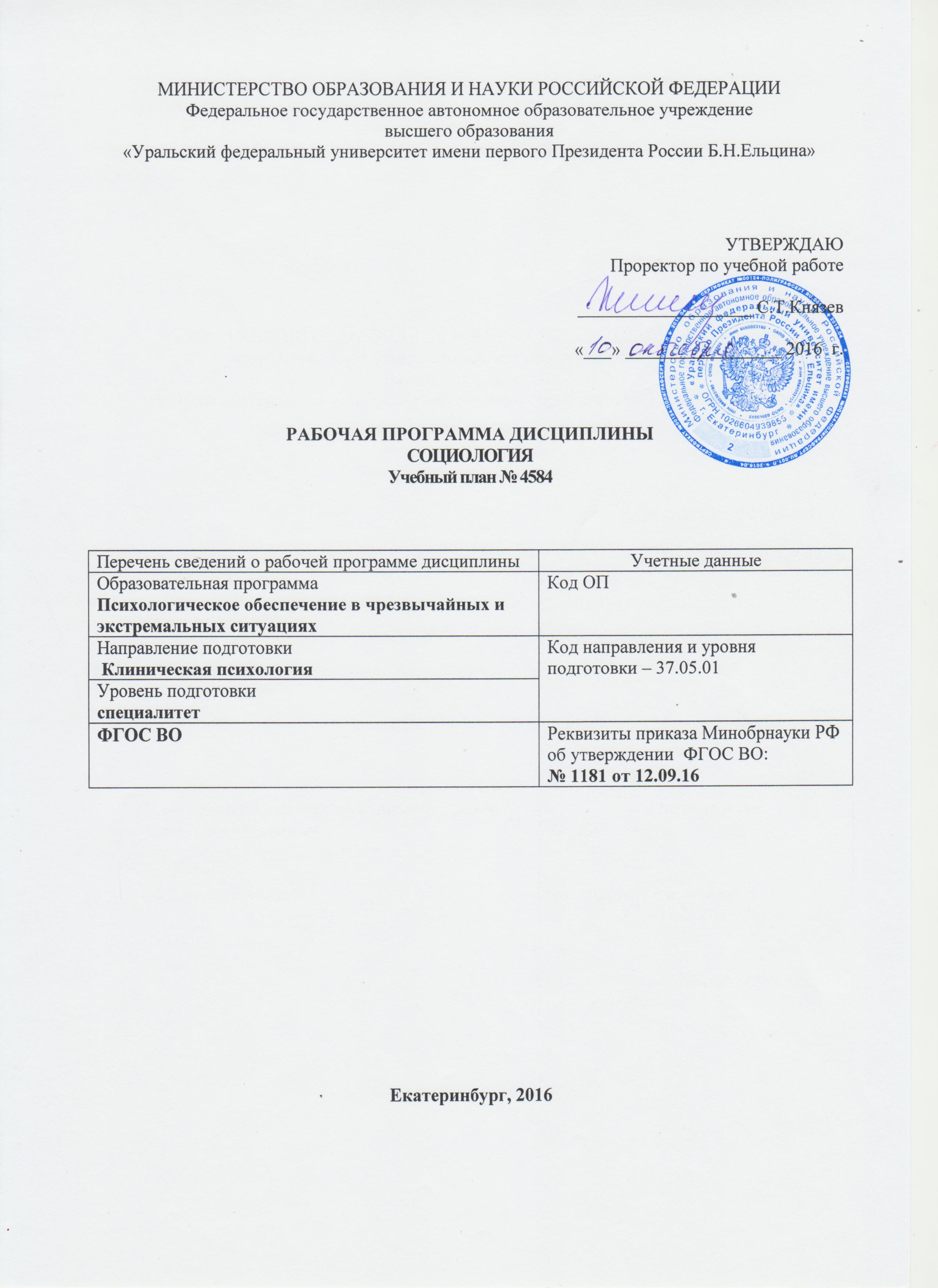 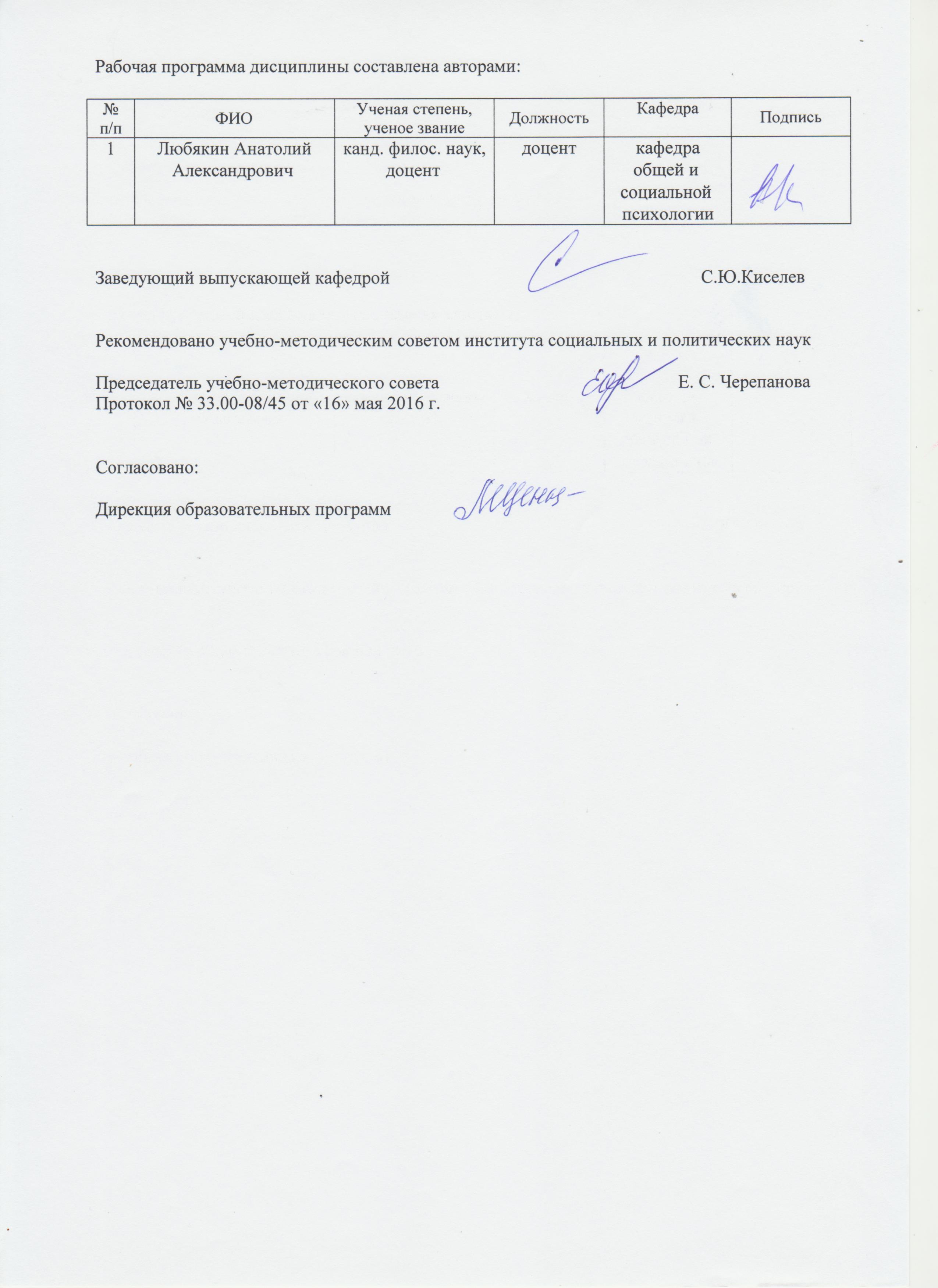 ОБЩАЯ ХАРАКТЕРИСТИКА ДИСЦИПЛИНЫСОЦИОЛОГИЯАннотация содержания дисциплины Цели дисциплины:Подготовка выпускников к использованию в профессиональной деятельности знаний традиционных и современных проблем социологии: основные категории, понятия, законы социологии; принципы функционирования общества и регуляторы общественных отношений и процессов; социальные и культурные различия социальных групп, слоев, классов; правила организации и проведения социологического исследования.Подготовка выпускников к научной деятельности в исследовательских отделах академических и научно-исследовательских организаций; использованию в профессиональной деятельности различных методов научного и социологического исследования, логического анализа, умения работать с научными текстами.Подготовка выпускников к использованию в процессе педагогической деятельности знаний традиционных и современных проблем социологии, современных методик организации и проведения учебной и воспитательной работы.Подготовка выпускников к организационно-управленческой деятельности в научно- исследовательских коллективах, в аналитических отделах, связанных с разработкой методологии и стратегии деятельности различных организаций.Язык реализации программы – русский.Планируемые результаты обучения по дисциплинеРезультатом обучения в рамках дисциплины является формирование у студента следующих компетенций:ОК-3 – способностью анализировать основные этапы и закономерности исторического развития общества для формирования гражданской позиции; ОК-6 – готовностью действовать в нестандартных ситуациях, нести социальную и этическую ответственность за принятые решения;ОПК-3 – готовностью руководить коллективом в сфере своей профессиональной деятельности, толерантно воспринимая социальные, этнические, конфессиональные и культурные различия.В результате освоения дисциплины студент должен:Знать: основные категории, понятия, законы социологии; исторические  силы  и законы общественного развития, принципы функционирования общества и регуляторы общественных отношений и процессов; место человека в историческом процессе и в структуре современного общества, проблемы и принципы взаимоотношений человека и общества, деятельности социальных групп; отличительные особенности и актуальные социальные проблемы российского общества; социальные и культурные различия социальных групп, слоев, классов, социально-исторические типы социального неравенства, ключевые проблемы стратификации современного российского общества; базовые ценности современного общества, их значение для устойчивости и развития цивилизации; правила организации и проведения социологического исследования.Уметь: толерантно воспринимать социальные и культурные различия социальных групп, слоев, классов; использовать знания о законах строения, функционирования и развития общества и роли человека в обществе в своей профессиональной деятельности; принять социальные	и	нравственные	обязательства	по	отношению к	обществу, другим людям, самому себе и использовать их в повседневной жизни и профессиональной деятельности; использовать	социологические	методы	исследования для изучения актуальных	социальных		проблем,	для	идентификации	потребностей и интересов социальных групп; выявлять специфику функционирования человека с учетом его принадлежности к гендерной, этнической, профессиональной и другим социальным группам.Владеть (демонстрировать навыки и опыт деятельности):  навыками  использования  теоретических  знаний   по социологии для анализа и понимания актуальных социальных проблем; приемами социального взаимодействия на основе моральных, социокультурных норм общества; методами работы с социологической информацией, использования социологических знаний в  своей  профессиональной  и  социальной  деятельности, при  принятии  решений;  ориентироваться  в  системе  источников  информации  по социальным вопросам в различных сферах общественной жизни.1.4. Объем дисциплины1.5.Место дисциплины в структуре образовательной программыСОДЕРЖАНИЕ ДИСЦИПЛИНЫРАСПРЕДЕЛЕНИЕ УЧЕБНОГОВРЕМЕНИРаспределение аудиторной нагрузки и мероприятий самостоятельной работы по разделам дисциплины	Объем дисциплины: 2 з.е.ОРГАНИЗАЦИЯ ПРАКТИЧЕСКИХ ЗАНЯТИЙ, САМОСТОЯТЕЛЬНОЙ РАБОТЫ ПОДИСЦИПЛИНЕЛабораторные работыНе предусмотреноПрактические занятия. Примерная тематика самостоятельной работыПримерный перечень тем домашних работДомашняя работа № 1:1. Понимающая социология М.Вебера.2.  Структурный функционализм в социологии: Т. Парсонс, Р. Мертон.Домашняя работа № 2:Морфология общества.Проблемы культурных изменений.Примерный перечень тем графических работНе предусмотрено.Примерный перечень тем рефератов (эссе, творческих работ)Реферат № 1:Общество как социальная системаОбщество как социокультурная системаСоциальная структура и социальная стратификацияСоциальная мобильностьСоциальные группы и социальные общностиЛичность и обществоСоциальные изменения и социальные процессыПримерная тематика индивидуальных или групповых проектовНе предусмотрено.Примерный перечень тем расчетных работ (программных продуктов)Не предусмотрено.Примерный перечень тем расчетно-графических работНе предусмотрено.Примерный перечень тем курсовых проектов (курсовых работ)Не предусмотрено.Перечень примерных тем контрольных работКонтрольная работа № 1: Социальная структура, социальная стратификация, Социальная мобильность.Примерная тематика коллоквиумовНе предусмотрено.СООТНОШЕНИЕ РАЗДЕЛОВ, ТЕМ ДИСЦИПЛИНЫ И ПРИМЕНЯЕМЫХ ТЕХНОЛОГИЙ ОБУЧЕНИЯПРОЦЕДУРЫ КОНТРОЛЯ И ОЦЕНИВАНИЯ РЕЗУЛЬТАТОВ	ОБУЧЕНИЯ (Приложение 1)ПРОЦЕДУРЫ ОЦЕНИВАНИЯ РЕЗУЛЬТАТОВ ОБУЧЕНИЯ В РАМКАХ НЕЗАВИСИМОГО ТЕСТОВОГО КОНТРОЛЯ (Приложение 2)ФОНД ОЦЕНОЧНЫХ СРЕДСТВ ДЛЯ	ПРОВЕДЕНИЯ	ТЕКУЩЕЙ	И ПРОМЕЖУТОЧНОЙ АТТЕСТАЦИИ ПО ДИСЦИПЛИНЕ (Приложение 3)УЧЕБНО-МЕТОДИЧЕСКОЕ И ИНФОРМАЦИОННОЕ ОБЕСПЕЧЕНИЕ ДИСЦИПЛИНЫ9.1.Рекомендуемая литература 9.1.1.Основная литератураБатурин, В. К. Социология: учебник для студентов вузов / под ред. В. К. Батурина. - 4- е изд., перераб. и доп. - М.: ЮНИТИДАНА,2015http://biblioclub.ru/index.php?page=book_view_red&book_id=436822 Климантова, Г. И. и др.. Методология и методы социологического исследования [Электронный ресурс] : Учебник для бакалавров - М.: Издательско-торговая корпорация «Дашков и К°»,2017 http://biblioclub.ru/index.php?page=book_view_red&book_id=452578Павленок, П. Д. Социология: Учебное пособие / П. Д. Павленок, Л. И. Савинов, Г. Т. Журавлев. - 3-е изд. - М. : Издательско-торговая корпорация «Дашков и К°»,2016. http://biblioclub.ru/index.php?page=book_view_red&book_id=453055     Дополнительная литератураБатыгин Г. С. История социологии : учебник / Г. С. Батыгин, Д. Г. Подвойский ; Федеральное агентство по образованию, Национальный фонд подготовки кадров .— М. : Новый учебник, 2004 – 45 экз.Веремчук, В. И. Социология религии : учебное пособие / В.И. Веремчук .— Москва : Юнити-Дана, 2015 .— 254 с. — (Cogito ergo sum) .— ISBN 5-238-00737-X .— http://biblioclub.ru/index.php?page=book&id=114552Манько, Ю.В. Социология молодежи : учебное пособие / Ю.В. Манько, К.М. Оганян. - 2-е изд., доп. - Санкт-Петербург : Издательский дом «Петрополис», 2010. - 336 с. : табл., ил. - Библиогр. в кн. - ISBN 978-5-9676-0262-7 ; То же [Электронный ресурс]. - URL: http://biblioclub.ru/index.php?page=book&id=255793Оришев А.Б. Социология рекламной деятельности: Учебник / А.Б. Оришев. – М,2013 – 11 экземпляров.Тощенко, Ж.Т. Социология труда : учебник / Ж.Т. Тощенко. - Москва : Юнити-Дана, 2015. - 424 с. - (Magister). - Библиогр. в кн. - ISBN 978-5-238-01435-7 ; То же [Электронный ресурс]. - URL: http://biblioclub.ru/index.php?page=book&id=436864Фененко, Ю.В. Социология управления : учебник / Ю.В. Фененко. - Москва : Юнити-Дана, 2015. - 215 с. - Библиогр. в кн. - ISBN 978-5-238-02151-5 ; То же [Электронный ресурс]. - URL: http://biblioclub.ru/index.php?page=book&id=436702Шендрик, А.И. Социология культуры : учебное пособие / А.И. Шендрик. - Москва : Юнити-Дана, 2015. - 495 с. - (Cogito ergo sum). - ISBN 5-238-00896-1 ; То же [Электронный ресурс]. - URL: http://biblioclub.ru/index.php?page=book&id=436813.Методические разработкиНе используются     9.3 Програмное обеспечениеMicrosoftOffice, MicrosoftPowerPoint, InternetExplorer, WindowsMedia     9.4. Базы данных, информационно-справочные и поисковые системыЭлектронные информационные ресурсы Российской государственной библиотеки(www.rls.ru)Зональная библиотека УрФУ (http://lib.urfu.ru/)ЭБС Университетская библиотека онлайн ( https://biblioclub.ru/)ЭБС Лань (https://e.lanbook.com/)ЭБС Библиокомплектатор  (http://www.bibliocomplectator.ru/available)Портал образовательных ресурсов УрФУ (http://study.urfu.ru/)Ресурсы Института научной информации по общественным наукам Российской академии наук (ИНИОН РАН) (http://elibrary.ru)Университетская информационная система Россия (http://www.cir.ru)Поисковые информационные системы Yandex, Google.9.5.Электронные образовательные ресурсыНе используютсяМАТЕРИАЛЬНО-ТЕХНИЧЕСКОЕ ОБЕСПЕЧЕНИЕДИСЦИПЛИНЫСведения об оснащенности дисциплины специализированным и лабораторным оборудованиемПри изучении дисциплины «Социология» рекомендуется использовать:учебно-наглядные пособия (таблицы, схемы и др.);технические средства обучения (компьютерная техника);аудиовизуальные материалы – звуковые фильмы, телевидение, активное использование информационных технологий (программированные учебники, презентации, компьютерные слайд-шоу ит.п.).ПРИЛОЖЕНИЕ 1к рабочей программе дисциплиныПРОЦЕДУРЫ КОНТРОЛЯ И ОЦЕНИВАНИЯ РЕЗУЛЬТАТОВ ОБУЧЕНИЯ В РАМКАХ ТЕКУЩЕЙ И ПРОМЕЖУТОЧНОЙ АТТЕСТАЦИИ ПО ДИСЦИПЛИНЕ6.1. Весовой коэффициент значимости дисциплины – 1, в том числе, коэффициент значимости курсовых работ/проектов, если они предусмотрены – не предусмотрены.6.2.Процедуры текущей и промежуточной аттестации по дисциплинеПроцедуры	текущей	и	промежуточной	аттестации	курсовой	работы	не предусмотреноКоэффициент значимости семестровых результатов освоениядисциплиныПРИЛОЖЕНИЕ 2к рабочей программе дисциплиныПРОЦЕДУРЫ ОЦЕНИВАНИЯ РЕЗУЛЬТАТОВ ОБУЧЕНИЯ В РАМКАХ НЕЗАВИСИМОГО ТЕСТОВОГОКОНТРОЛЯДля проведения промежуточной аттестации используется форма система мониторинга учебных достижений студентов СМУДС УрФУ.Структура тестовых материалов Социология  СМУДС УрФУНомер спецификации:	5	(указать номер спецификации, сохраненной в портале СМУДС).Время тестирования120_ мин. Число заданий втесте_84	шт.Выбор заданий – случайным образом из соответствующего раздела, без повторения.ПРИЛОЖЕНИЕ 3к рабочей программе дисциплиныФОНД ОЦЕНОЧНЫХ СРЕДСТВ ДЛЯ ПРОВЕДЕНИЯ ТЕКУЩЕЙ И ПРОМЕЖУТОЧНОЙ АТТЕСТАЦИИ ПОДИСЦИПЛИНЕКРИТЕРИИ ОЦЕНИВАНИЯ РЕЗУЛЬТАТОВ КОНТРОЛЬНО-ОЦЕНОЧНЫХ МЕРОПРИЯТИЙ ТЕКУЩЕЙ И ПРОМЕЖУТОЧНОЙ АТТЕСТАЦИИ ПОДИСЦИПЛИНЕ В РАМКАХ БРСВ рамках БРС применяются утвержденные на кафедре критерии оценивания достижений студентов по каждому контрольно-оценочному мероприятию. Система критериев оценивания, как и при проведении промежуточной аттестации по модулю, опирается на три уровня освоения компонентов компетенций: пороговый, повышенный, высокий.КРИТЕРИИ ОЦЕНИВАНИЯ РЕЗУЛЬТАТОВ ПРОМЕЖУТОЧНОЙ АТТЕСТАЦИИ ПРИ ИСПОЛЬЗОВАНИИ НЕЗАВИСИМОГО ТЕСТОВОГО КОНТРОЛЯПри проведении независимого тестового контроля как формы промежуточнойаттестации применяется методика оценивания результатов, предлагаемая разработчикамитестов. Процентные показатели результатов независимого тестового контроляпереводятся в баллы промежуточной аттестации по 100-балльной шкале в БРС:в случае балльной оценки по тесту (блокам, частям теста) переводится процентнабранных баллов от общего числа возможных баллов по тесту;при отсутствии балльной оценки по тесту переводится процент верно выполненныхзаданий теста, от общего числа заданий.ОЦЕНОЧНЫЕ СРЕДСТВА ДЛЯ ПРОВЕДЕНИЯ ТЕКУЩЕЙ И ПРОМЕЖУТОЧНОЙ АТТЕСТАЦИИПримерные задания для проведения мини-контрольных в рамках учебных занятийНе предусмотрено.Примерные контрольные задачи в рамках учебных занятийНе предусмотрено.Примерные контрольные кейсыНе предусмотрено.Перечень примерных вопросов для зачетаНе предусмотрено.Перечень примерных вопросов для экзаменаНе предусмотрено.Ресурсы АПИМ УрФУ, СКУД УрФУ для проведения тестового контроля в рамках текущей и промежуточной аттестации http://test.ls.urfu.ru/bank/disciplines/parts/213Ресурсы ФЭПО для проведения независимого тестового контроляНе используются.Интернет-тренажерыНе используются.№ п/пВиды учебной работыОбъем дисциплиныРаспределение объемадисциплины по семестрам (час.)Распределение объемадисциплины по семестрам (час.)Распределение объемадисциплины по семестрам (час.)№ п/пВиды учебной работыВсего часовI1.Аудиторные занятия36362.Лекции18183.Практические занятия18184.Лабораторные работы--5.Самостоятельная работа студентов, включая все виды текущей аттестации32326.Промежуточная аттестация44 (зачет)7.Общий объем по учебному плану, час.72728.Общий объем по учебному плану, з.е.221. Пререквизиты2. КореквизитыФилософия, История 3. ПостреквизитыСоциальная психология, Экономика, КультурологияКод разделов итемРаздел, тема дисциплиныСодержаниеР1Раздел 1. ВведениеРаздел 1. ВведениеР1.Т1Тема 1. Социология как наукаСоциология как наука о системном понимании общества, взаимодействии социальных общностей, социальных процессов, поведении людей. Объект и предмет социологии.Основные понятия и категории социологической науки: «общество», «социальные связи», «социальное действие», «социальный процесс»,        «социальное      взаимодействие»,«социальное	поведение»,	«социальный институт»,      «социальная    структура»,«культура».«Социальная общность» как ключевая категория социологии.Структура     и     уровни      социологического знания.	Теоретическая	и прикладная социология. Макро- и микросоциология. Теории среднего уровня. Основные функции социологии. Основные методы социологии: опросы, наблюдение, социальный эксперимент, анализ документов.Р1.Т2Тема 2. История социологической мыслиПредпосылки возникновения социологии. Огюст Конт как основатель социологии, основоположник позитивизма. Натурализм в социологии Г. Спенсера. Материалистическая концепция	общества	К.	Маркса. Психологическое направление в социологии. Социология Э. Дюркгейма.  Понимающая социология М.Вебера.Зарождение эмпирической социологии в 20- 30 гг. XX века.Социологическая концепция П. Сорокина. Структурный функционализм в социологии: Т. Парсонс, Р. Мертон.Современные  теории  и   парадигмы социологии. Теория коммуникативного действия. Парадигма социального конфликта. Концепция социального обмена. Символический интеракционизм	и	этнометодология. Феноменологическая социология Проблемы и перспективы развития мировой социологической науки.Особенности развития социологии в России.Р2Раздел 2. Системные характеристики обществаРаздел 2. Системные характеристики обществаР2.Т1Тема 1. Общество как социальная системаМорфология общества: социальная структура,социальные институты, социальные общности,социальные организации. Типы и функции социаль- ных институтов. Естественная структура общества: раса, пол, возраст, этнос.Основные сферы общества. Типы общества. Формационная концепция общества К. Маркса. Концепция обществ Д. Белла: доиндустриальное,индустриальное, постиндустриальное. Открытое и закрытое общество.Противоречия общества как социальной системы. Стабильность общества как социальной системы. Механизмы поддержания социальнойстабильности.Р2.Т2Тема 2. Общество как социокультурная системаПонятие культуры. Культура как базис общества. Взаимодействие культуры и социальной системы. Основные функции культуры. Культура и цивилизация. Культура как механизм формирования социально значимых качеств личности. Элементы культуры: ценности, нормы, обычаи, язык. Формы и разновидности культуры: традиционная и модернистская; народная, массовая, элитарная.Субкультура и контркультура. Проблемы культурных изменений.Р3Раздел 3. Социальная структура обществаРаздел 3. Социальная структура обществаР3.Т1Тема 1. Социальная структура и социальная стратификацияСоциальная структура общества: понятие, типы и модели. Основные концепции социальной структуры (К. Маркс, М. Вебер, их последователи в социологии XX века). Классовая теория К. Маркса, ее развитие в западной и отечественной социологии. Классовый и стратификационный подходы к социальной структуре.Понятие социальной стратификации. Стратификация как теория социального неравенства. Признаки (критерии) стратификации: характер собственности, размер дохода, объем власти, статус, престиж и др. Элита общества. Средний класс. Общество среднего класса.  Проблема «среднего» класса в России. Бедность, взаимосвязь бедности и неравенства.Особенности	социальной	стратификации современного российского общества.Р3.Т2Тема 2. Социальная мобильностьПонятие социальной мобильности. Теория социальной мобильности К. Маркса. Теория социальной мобильности П. Сорокина. Вертикальная и горизонтальная мобильности. Восходящая и нисходящая вертикальная мобильность. Индивидуальная и групповая мобильность.	Межпоколенная	и внутрипоколенная мобильность. Социальная мобильность     как     показатель     «открытости»   и «закрытости» социальных групп и общества. Механизмы мобильности: образование, карьера, брак,    партия,    религия.    Каналы    мобильности всовременном российском обществе.Маргинальность как социальное явление.Р3.Т3Тема 3. Социальные группы и социальные общностиПонятие социальной группы. Общие признаки групп: совместная деятельность, общее пространственно - временное бытие, общение, групповые установки и ориентации. Классификация социальных групп. Большие и малые группы. Первичные и вторичные группы (Ч. Кули). Социология малых групп. Групповая динамика. Семья как малая группа и социальный институт.Понятие о социальной общности. Социальные общности как формы социальной организации индивидов. Стадии развития общностей (Ф. Теннис, М.  Вебер).  Виды общностей. Номинальные и реальные общности. Массовые и групповые общности. Социально- территориальные и демографические общности. Этнические общности. Профессиональные общности.Р4Раздел 4. Личность и социальные измененияРаздел 4. Личность и социальные измененияР4.Т1Тема 1. Личность и обществоЛичность	как	социальная	система.	Понятия«человек»,	«индивид»,	«личность». Социологические теории личности: теория зеркального «Я» Ч. Кули, ролевая  теория личности, диспозиционная теория личности (В.А Ядов). Типология личности. Структура личности. Социальный статус личности. Виды статусов: предписанные и достигаемые статусы. Социальная роль. Ролевой набор. Ролевые конфликты личности.Социальное действие. Концепции социального действия Рациональные и иррациональные социальные действия. Социальные действия и социальное поведение. Социальное взаимодействие его виды.Социализация личности, ее основные этапы, противоречия. Десоциализация и ресоциализация. Понятие аномии. Девиантное поведение, его типы. Социальный контроль как механизм социальной регуляции поведения людей. Социальные санкции.Механизм и виды социального контроля.Р4.Т2Тема 2. Социальные изменения и социальные процессыСоциальное изменение как процесс возникновения новых явлений и структур в социальных системах в ходе их взаимодействия. Виды и структура социальных изменений. Социальная статика и социальная динамика О. Конта. Теория социальных изменений П. Штомпки.Социальный прогресс и регресс, революция и эволюция. Формы социального состояния: стабильность, застой, кризис. Стадии и движущие силы социального прогресса. Концепции социальной эволюции.Социальные противоречия и их виды.  Конфликт как высшая форма проявления противоречий. Теории конфликта К. Маркса, Р. Дарендорфа, Л. Козера.    Виды    конфликтов	причины их возникновения, способы разрешения.Инновация как социальный процесс и источник социальных изменений. Социальные	движения и социальные изменения.Глобализация общества. Теория глобального общества И. Валлерстайна. Глобализация и локализация. Глобализация социальных и культурных процессов в современном мире.Модернизация ее типы. Модели модернизации: техноцентристские,	культуроцентристские, рациоцентристские.Россия в мировом сообществе.Раздел дисциплиныРаздел дисциплиныРаздел дисциплиныАудиторн ыезанятия (час.)Аудиторн ыезанятия (час.)Аудиторн ыезанятия (час.)Аудиторн ыезанятия (час.)Самостоятельная работа: виды, количество и объемы мероприятийСамостоятельная работа: виды, количество и объемы мероприятийСамостоятельная работа: виды, количество и объемы мероприятийСамостоятельная работа: виды, количество и объемы мероприятийСамостоятельная работа: виды, количество и объемы мероприятийСамостоятельная работа: виды, количество и объемы мероприятийСамостоятельная работа: виды, количество и объемы мероприятийСамостоятельная работа: виды, количество и объемы мероприятийСамостоятельная работа: виды, количество и объемы мероприятийСамостоятельная работа: виды, количество и объемы мероприятийСамостоятельная работа: виды, количество и объемы мероприятийСамостоятельная работа: виды, количество и объемы мероприятийСамостоятельная работа: виды, количество и объемы мероприятийСамостоятельная работа: виды, количество и объемы мероприятийСамостоятельная работа: виды, количество и объемы мероприятийСамостоятельная работа: виды, количество и объемы мероприятийСамостоятельная работа: виды, количество и объемы мероприятийСамостоятельная работа: виды, количество и объемы мероприятийСамостоятельная работа: виды, количество и объемы мероприятийСамостоятельная работа: виды, количество и объемы мероприятийСамостоятельная работа: виды, количество и объемы мероприятийСамостоятельная работа: виды, количество и объемы мероприятийСамостоятельная работа: виды, количество и объемы мероприятийСамостоятельная работа: виды, количество и объемы мероприятийКод раздела, темыНаименование раздела, темыВсего по разделу, теме (час.)Всего аудиторной работы (час.)ЛекцииПрактические занятияЛабораторные работыВсего самостоятельной работы студентов (час.)Подготовка к аудиторным занятиям (час.)Подготовка к аудиторным занятиям (час.)Подготовка к аудиторным занятиям (час.)Подготовка к аудиторным занятиям (час.)Подготовка к аудиторным занятиям (час.)Выполнение самостоятельных внеаудиторных работ (колич.)Выполнение самостоятельных внеаудиторных работ (колич.)Выполнение самостоятельных внеаудиторных работ (колич.)Выполнение самостоятельных внеаудиторных работ (колич.)Выполнение самостоятельных внеаудиторных работ (колич.)Выполнение самостоятельных внеаудиторных работ (колич.)Выполнение самостоятельных внеаудиторных работ (колич.)Выполнение самостоятельных внеаудиторных работ (колич.)Выполнение самостоятельных внеаудиторных работ (колич.)Выполнение самостоятельных внеаудиторных работ (колич.)Выполнение самостоятельных внеаудиторных работ (колич.)Подготовка к контрольным мероприятия м текущей аттестации (колич.)Подготовка к контрольным мероприятия м текущей аттестации (колич.)Подготовка к контрольным мероприятия м текущей аттестации (колич.)Подготов ка кпромежут очной аттестац ии по дисципли не (час.)Подготов ка кпромежут очной аттестац ии по дисципли не (час.)Подгото вка в рамках дисципл ины к промеж уточной аттеста ции помодулю (час.)Подгото вка в рамках дисципл ины к промеж уточной аттеста ции помодулю (час.)Код раздела, темыНаименование раздела, темыВсего по разделу, теме (час.)Всего аудиторной работы (час.)ЛекцииПрактические занятияЛабораторные работыВсего самостоятельной работы студентов (час.)Всего (час.)ЛекцияПракт., семинар. занятиеЛабораторное занятиеН/и семинар, семинар-конфер., коллоквиум (магистратура)Всего (час.)Домашняя работа*Графическая работа*Реферат, эссе, творч. работа*Проектная работа*Расчетная работа, разработка программного продукта*Расчетно-графическая работа*Домашняя работа на иностр. языке*Перевод инояз. литературы*Курсовая работа*Курсовой проект*Всего (час.)Контрольная работа*Коллоквиум*ЗачетЭкзаменИнтегрированный экзамен по модулюПроект по модулюР1.Т1Социология как наука2,52200,50,50,50ЗачетЭкзаменИнтегрированный экзамен по модулюПроект по модулюР1.Т2История социологической мысли8,52206,50,50,5061ЗачетЭкзаменИнтегрированный экзамен по модулюПроект по модулюР2.Т1Общество как социальная система5422110,50,5ЗачетЭкзаменИнтегрированный экзамен по модулюПроект по модулюР2.Т2Общество как социокультурнаясистема11422710,50,561ЗачетЭкзаменИнтегрированный экзамен по модулюПроект по модулюР3.Т1Социальная структура и социальнаястратификация5,54221,51,510,5ЗачетЭкзаменИнтегрированный экзамен по модулюПроект по модулюР3.Т2Социальная мобильность7422310,50,521ЗачетЭкзаменИнтегрированный экзамен по модулюПроект по модулюР3.Т3Социальные группы и социальныеобщности15,56249,51,50,5181ЗачетЭкзаменИнтегрированный экзамен по модулюПроект по модулюР4.Т1Личность и общество5,54221,51,50,51ЗачетЭкзаменИнтегрированный экзамен по модулюПроект по модулюР4.Т2Социальные изменения и социальныепроцессы7,56241,51,50,51ЗачетЭкзаменИнтегрированный экзамен по модулюПроект по модулюВсего (час), без учетапромежуточной аттестации:68361818-321055002012080000000220ЗачетЭкзаменИнтегрированный экзамен по модулюПроект по модулюВсего по дисциплине (час.):723636В т.ч. промежуточная аттестацияВ т.ч. промежуточная аттестацияВ т.ч. промежуточная аттестацияВ т.ч. промежуточная аттестацияВ т.ч. промежуточная аттестацияВ т.ч. промежуточная аттестацияВ т.ч. промежуточная аттестацияВ т.ч. промежуточная аттестацияВ т.ч. промежуточная аттестацияВ т.ч. промежуточная аттестацияВ т.ч. промежуточная аттестацияВ т.ч. промежуточная аттестацияВ т.ч. промежуточная аттестацияВ т.ч. промежуточная аттестацияВ т.ч. промежуточная аттестацияВ т.ч. промежуточная аттестацияВ т.ч. промежуточная аттестацияВ т.ч. промежуточная аттестацияВ т.ч. промежуточная аттестация4000*Суммарный объем в часах на мероприятиеуказывается в строке «Всего (час.) без учета промежуточной аттестации»*Суммарный объем в часах на мероприятиеуказывается в строке «Всего (час.) без учета промежуточной аттестации»*Суммарный объем в часах на мероприятиеуказывается в строке «Всего (час.) без учета промежуточной аттестации»*Суммарный объем в часах на мероприятиеуказывается в строке «Всего (час.) без учета промежуточной аттестации»*Суммарный объем в часах на мероприятиеуказывается в строке «Всего (час.) без учета промежуточной аттестации»*Суммарный объем в часах на мероприятиеуказывается в строке «Всего (час.) без учета промежуточной аттестации»*Суммарный объем в часах на мероприятиеуказывается в строке «Всего (час.) без учета промежуточной аттестации»*Суммарный объем в часах на мероприятиеуказывается в строке «Всего (час.) без учета промежуточной аттестации»*Суммарный объем в часах на мероприятиеуказывается в строке «Всего (час.) без учета промежуточной аттестации»*Суммарный объем в часах на мероприятиеуказывается в строке «Всего (час.) без учета промежуточной аттестации»*Суммарный объем в часах на мероприятиеуказывается в строке «Всего (час.) без учета промежуточной аттестации»*Суммарный объем в часах на мероприятиеуказывается в строке «Всего (час.) без учета промежуточной аттестации»*Суммарный объем в часах на мероприятиеуказывается в строке «Всего (час.) без учета промежуточной аттестации»*Суммарный объем в часах на мероприятиеуказывается в строке «Всего (час.) без учета промежуточной аттестации»*Суммарный объем в часах на мероприятиеуказывается в строке «Всего (час.) без учета промежуточной аттестации»*Суммарный объем в часах на мероприятиеуказывается в строке «Всего (час.) без учета промежуточной аттестации»*Суммарный объем в часах на мероприятиеуказывается в строке «Всего (час.) без учета промежуточной аттестации»*Суммарный объем в часах на мероприятиеуказывается в строке «Всего (час.) без учета промежуточной аттестации»*Суммарный объем в часах на мероприятиеуказывается в строке «Всего (час.) без учета промежуточной аттестации»*Суммарный объем в часах на мероприятиеуказывается в строке «Всего (час.) без учета промежуточной аттестации»*Суммарный объем в часах на мероприятиеуказывается в строке «Всего (час.) без учета промежуточной аттестации»*Суммарный объем в часах на мероприятиеуказывается в строке «Всего (час.) без учета промежуточной аттестации»*Суммарный объем в часах на мероприятиеуказывается в строке «Всего (час.) без учета промежуточной аттестации»*Суммарный объем в часах на мероприятиеуказывается в строке «Всего (час.) без учета промежуточной аттестации»*Суммарный объем в часах на мероприятиеуказывается в строке «Всего (час.) без учета промежуточной аттестации»*Суммарный объем в часах на мероприятиеуказывается в строке «Всего (час.) без учета промежуточной аттестации»*Суммарный объем в часах на мероприятиеуказывается в строке «Всего (час.) без учета промежуточной аттестации»*Суммарный объем в часах на мероприятиеуказывается в строке «Всего (час.) без учета промежуточной аттестации»*Суммарный объем в часах на мероприятиеуказывается в строке «Всего (час.) без учета промежуточной аттестации»*Суммарный объем в часах на мероприятиеуказывается в строке «Всего (час.) без учета промежуточной аттестации»*Суммарный объем в часах на мероприятиеуказывается в строке «Всего (час.) без учета промежуточной аттестации»Код раздела, темыНомер занятияТема занятияВремя на проведениезанятия (час.)Р2.Т11Общество как социальная система2Р2.Т22Общество как социокультурная система2Р3.Т13Социальная структура и социальнаястратификация2Р3.Т24Социальная мобильность2Р3.Т35-6Социальные группы и социальные общности4Р4.Т17Личность и общество2Р4.Т28-9Социальные изменения и социальные процессы4Всего:Всего:Всего:18Код раздела, темы дисциплиныАктивные методы обученияАктивные методы обученияАктивные методы обученияАктивные методы обученияАктивные методы обученияАктивные методы обученияДистанционные образовательные технологии и электронное обучениеДистанционные образовательные технологии и электронное обучениеДистанционные образовательные технологии и электронное обучениеДистанционные образовательные технологии и электронное обучениеДистанционные образовательные технологии и электронное обучениеДистанционные образовательные технологии и электронное обучениеКод раздела, темы дисциплиныПроектная работаКейс-анализДеловые игрыПроблемное обучениеКомандная работаДругие (указать, какие)Сетевые учебные курсыВиртуальные практикумы и тренажерыВебинары и видеоконференцииАсинхронные web- конференции и семинарыСовместная работа и разработка контентаДругие (указать, какие)**Р1-4*Р1-4*Р1-4*Р1-4*Р1-4*Р1-4*Р1-4*1.Лекции: коэффициент значимости совокупных результатов лекционных занятий – 0,61.Лекции: коэффициент значимости совокупных результатов лекционных занятий – 0,61.Лекции: коэффициент значимости совокупных результатов лекционных занятий – 0,6Текущая аттестация на лекцияхСроки – семестр, учебнаянеделяМаксималь ная оценка в баллахПосещение лекций (9)I, 1-1820Контрольная работа № 1I, 980Весовой коэффициент значимости результатов текущей аттестации по лекциям – 0,4Весовой коэффициент значимости результатов текущей аттестации по лекциям – 0,4Весовой коэффициент значимости результатов текущей аттестации по лекциям – 0,4Промежуточная аттестация по лекциям – зачетВесовой коэффициент значимости результатов промежуточной аттестации по лекциям – 0,6Промежуточная аттестация по лекциям – зачетВесовой коэффициент значимости результатов промежуточной аттестации по лекциям – 0,6Промежуточная аттестация по лекциям – зачетВесовой коэффициент значимости результатов промежуточной аттестации по лекциям – 0,62. Практические/семинарские занятия: коэффициент значимости совокупных результатов практических/семинарских занятий – 0,42. Практические/семинарские занятия: коэффициент значимости совокупных результатов практических/семинарских занятий – 0,42. Практические/семинарские занятия: коэффициент значимости совокупных результатов практических/семинарских занятий – 0,4Текущая аттестация на практических/семинарских занятияхСроки – семестр,учебная неделяМаксималь ная оценка в баллахПосещение практических (семинарских) занятий (9)I, 1-1825Домашняя работа №1 I, 225Домашняя работа №2 I, 625Реферат №1I, 1425Весовой коэффициент значимости результатов текущей аттестации попрактическим/семинарским занятиям– 1Весовой коэффициент значимости результатов текущей аттестации попрактическим/семинарским занятиям– 1Весовой коэффициент значимости результатов текущей аттестации попрактическим/семинарским занятиям– 1Промежуточная аттестация по практическим/семинарским занятиям– не предусмотреноВесовой коэффициент значимости результатов промежуточной аттестации по практическим/семинарским занятиям– 0Промежуточная аттестация по практическим/семинарским занятиям– не предусмотреноВесовой коэффициент значимости результатов промежуточной аттестации по практическим/семинарским занятиям– 0Промежуточная аттестация по практическим/семинарским занятиям– не предусмотреноВесовой коэффициент значимости результатов промежуточной аттестации по практическим/семинарским занятиям– 03. Лабораторные занятия: коэффициент значимости совокупных результатов лабораторных занятий – не предусмотрено3. Лабораторные занятия: коэффициент значимости совокупных результатов лабораторных занятий – не предусмотрено3. Лабораторные занятия: коэффициент значимости совокупных результатов лабораторных занятий – не предусмотреноПорядковый номер семестра по учебному плану, в котором осваивается дисциплинаКоэффициент значимости результатов освоения дисциплины в семестреСеместр 1Код разделаРаздел дисциплиныКод темыТемаИндекс вариации темыНаименов ание вариацииЧислозаданий в тестеР1Введение010Социология как наукаV011Объект и предмет социологии (минималь ный уровень усвоения)1Р1Введение010Социология как наукаV012Объект и предмет социологии(базовый (КОЗ))1Р1Введение010Социология как наукаV013Объект и предмет социологии(стандартн ый (ИК))1Р1Введение010Социология как наукаV014Структура и функции социологии (минималь ный уровеньусвоения)1Р1Введение010Социология как наукаV015Структура и функции социологии (базовый(КОЗ))1Р1Введение010Социология как наукаV016Структура и функции социологии(стандартн ый (ИК))1Р1Введение020Прикладная социологияV021Видысоциологич еского1исследован ия (минималь ный уровеньусвоения)Р1Введение020Прикладная социологияV022Виды социологич еского исследован ия (базовый(КОЗ))1Р1Введение020Прикладная социологияV023Виды социологич еского исследован ия(стандартн ый (ИК))1Р1Введение020Прикладная социологияV024Программа социологич еского исследован ия (минималь ный уровеньусвоения)1Р1Введение020Прикладная социологияV025Программа социологич еского исследован ия (базовый(КОЗ))1Р1Введение020Прикладная социологияV026Программа социологич еского исследован ия(стандартн ый (ИК))1Р1Введение020Прикладная социологияV027Методы социологич еского исследован ия (минималь ныйуровень1усвоения)Р1Введение020Прикладная социологияV028Методы социологич еского исследован ия (базовый(КОЗ))1Р1Введение020Прикладная социологияV029Методы социологич еского исследован ия(стандартн ый (ИК))1Р2.Системные характеристики общества110Общество каксистемаV111Принципы системного подхода к обществу (минималь ный уровеньусвоения)1Р2.Системные характеристики общества110Общество каксистемаV112Принципы системного подхода к обществу (базовый(КОЗ))1Р2.Системные характеристики общества110Общество каксистемаV113Принципы системного подхода к обществу (стандартный (ИК))1Р2.Системные характеристики общества110Общество каксистемаV114Модели общества (минималь ный уровеньусвоения)1Р2.Системные характеристики общества110Общество каксистемаV115Модели общества (стандартный (ИК))1Р2.Системные характеристики общества110Общество каксистемаV116Модели общества(базовый (КОЗ))1Р3.Социальнаяструктура120СоциальныеизмененияV121Теоретическиеосновы1обществасоциальны х изменений (минималь ный уровеньусвоения)Р3.Социальная структура общества120Социальные измененияV122Теоретичес кие основы социальны х изменений (базовый(КОЗ))1Р3.Социальная структура общества120Социальные измененияV123Теоретичес кие основы социальны х изменений (стандартный (ИК))1Р3.Социальная структура общества120Социальные измененияV124Виды социальны х изменений (минималь ный уровеньусвоения)1Р3.Социальная структура общества120Социальные измененияV125Виды социальны х изменений(базовый (КОЗ))1Р3.Социальная структура общества120Социальные измененияV126Виды социальны х изменений (стандартный (ИК))1Р4.Личность и социальные изменения130Личность как социологическаяпроблемаV131Понятие личности в социологии (минималь ный уровеньусвоения)1Р4.Личность и социальныеизменения130Личность каксоциологическаяпроблемаV132Понятие личности всоциологии1(базовый(КОЗ))Р4.Личность и социальные изменения130Личность как социологическаяпроблемаV133Понятие личности в социологии (стандартный (ИК))1Р4.Личность и социальные изменения130Личность как социологическаяпроблемаV134Социализа ция личности (минималь ный уровеньусвоения)1Р4.Личность и социальные изменения130Личность как социологическаяпроблемаV135Социализа ция личности (базовый(КОЗ))1Р4.Личность и социальные изменения130Личность как социологическаяпроблемаV136Социализа ция личности (стандартный (ИК))1Р4.Личность и социальные изменения130Личность как социологическаяпроблемаV137Типы личности (минималь ный уровеньусвоения)1Р4.Личность и социальные изменения130Личность как социологическаяпроблемаV138Типы личности (базовый(КОЗ))1Р4.Личность и социальные изменения130Личность как социологическаяпроблемаV139Типы личности(стандартн ый(ИК))1Р2.Т2.Общество как социокультурн ая система140Общество икультураV141Понятиекультуры в социологии (минималь ныйуровень усвоения)1Р2.Т2.Общество как социокультурн ая система140Общество и культураV142Пон ятие культуры в социологии (базовый(КОЗ))1Р2.Т2.Общество как социокультурн ая система140Общество и культураV143Понятие культуры в социологии (стандартный (ИК))1Р2.Т2.Общество как социокультурн ая система140Общество и культураV144Элементы культуры (минималь ныйуровень усвоения)1Р2.Т2.Общество как социокультурн ая система140Общество и культураV145Элементы культуры(базовый (КОЗ))1Р2.Т2.Общество как социокультурн ая система140Общество и культураV146Элементы культуры (стандартный (ИК))1Р2.Т2.Общество как социокультурн ая система140Общество и культураV147Виды культуры (минималь ныйуровень усвоения)1Р2.Т2.Общество как социокультурн ая система140Общество и культураV148Виды культуры (базовый(КОЗ))1Р2.Т2.Общество как социокультурн ая система140Общество и культураV149Виды культуры (стандартный (ИК))1Р3.Т1.Социальная структура и социальная стратификация210СоциальнаяструктураV211Понятие социальной структуры (минималь ныйуровень усвоения)1Р3.Т1.Социальная структура и социальная стратификация210СоциальнаяструктураV212Понятие социальной структуры (базовый(КОЗ))1Р3.Т1.Социальная структура и социальнаястратификация210СоциальнаяструктураV213Понятие социальной структуры(стандартн1ый (ИК))Р3.Т1.Социальная структура и социальная стратификация210СоциальнаяструктураV214Социальны й институт (минималь ный уровеньусвоения)1Р3.Т1.Социальная структура и социальнаястратификация210СоциальнаяструктураV215Социальны й институт(базовый (КОЗ))1Р3.Т1.Социальная структура и социальнаястратификация210СоциальнаяструктураV216Социальны й институт (стандартный (ИК))1Р3.Т1.Социальная структура и социальная стратификация210СоциальнаяструктураV217Социальна я организаци я и социальная группа (минималь ный уровеньусвоения)1Р3.Т1.Социальная структура и социальная стратификация210СоциальнаяструктураV218Социальна я организаци я и социальная группа (базовый(КОЗ))1Р3.Т1.Социальная структура и социальная стратификация210СоциальнаяструктураV219Социальна я организаци я и социальная группа (стандартный (ИК))1Р3.Т2.Социальная мобильность220Социальная стратификация и социальная мобильностьV221Социальна ястратифика ция (минималь ный уровень усвоения)1Р3.Т2.Социальнаямобильность220Социальнаястратификация иV222Социальная1социальная мобильностьстратифика ция (базовый(КОЗ))Р3.Т2.Социальная мобильность220Социальная стратификация и социальная мобильностьV223Социальна ястратифика ция(стандартн ый (ИК))1Р3.Т2.Социальная мобильность220Социальнаястратификация и социальная мобильностьV224Социальная мобильнос ть (минималь ный уровеньусвоения)1Р3.Т2.Социальная мобильность220Социальная стратификация и социальная мобильностьV225Социальна я мобильнос ть (базовый (КОЗ))1Р3.Т2.Социальная мобильность220Социальная стратификация и социальная мобильностьV226Социальна я мобильнос ть(стандартн ый (ИК))1Р4.Т1.Личность и общество230Социальные статусы исоциальныеролиV231Социальны й статус (минималь ныйуровень усвоения)1Р4.Т1.Личность и общество230Социальные статусы исоциальныеролиV232Социальный статус (базовый (КОЗ))1Р4.Т1.Личность и общество230Социальные статусы исоциальныеролиV233Социальны й статус (стандартный (ИК))1Р4.Т1.Личность и общество230Социальные статусы исоциальныеролиV234Социальна я роль (минималь ныйуровень усвоения)1Р4.Т1.Личность и230Социальные V235Социальна1обществостатусы исоциальныеролия роль (базовый(КОЗ))Р4.Т1.Личность и общество230Социальные статусы исоциальныеролиV236Социальна я роль (стандартный (ИК))1Р4.Т1.Личность и общество230Социальные статусы исоциальныеролиV237Ролевое напряжени е и ролевой конфликт (минималь ный уровеньусвоения)1Р4.Т1.Личность и общество230Социальные статусы исоциальныеролиV238Ролевое напряжени е и ролевой конфликт (базовый(КОЗ))1Р4.Т1.Личность и общество230Социальные статусы исоциальныеролиV239Ролевое напряжени е и ролевой конфликт (стандартный (ИК))1Р3.Т3.Социальные группы и социальные общности310Социология семьиV311Понятие семьи в социологии (минималь ный уровеньусвоения)1Р3.Т3.Социальные группы и социальные общности310Социология семьиV312Понятие семьи в социологии (базовый(КОЗ))1Р3.Т3.Социальные группы и социальные общности310Социология семьиV313Понятие семьи в социологии(стандартн ый (ИК))1Р3.Т3.Социальные группы и социальные общности310Социология семьиV314Брак и его виды (минималь ныйуровень усвоения)1Р3.Т3.Социальные310СоциологияV315Брак и его1группы и социальные общностисемьивиды (базовый (КОЗ))Р3.Т3.Социальные группы и социальные общности310Социология семьиV316Брак и его виды (стандартн ый (ИК))1Р3.Т3.Социальные группы и социальные общности310Социология семьиV317Функции и виды семьи (минималь ный уровеньусвоения)1Р3.Т3.Социальные группы и социальные общности310Социология семьиV318Функции и виды семьи (базовый (КОЗ))1Р3.Т3.Социальные группы и социальные общности310Социология семьиV319Функции и виды семьи (стандартн ый (ИК))1Р4.Т1.Личность и общество320СоциологиядевиантногоповеденияV321Понятие и природадевиантног оповедения (минималь ный уровень усвоения)1Р4.Т1.Личность и общество320СоциологиядевиантногоповеденияV322Понятие и природадевиантног оповедения (базовый(КОЗ))1Р4.Т1.Личность и общество320СоциологиядевиантногоповеденияV323Понятие и природадевиантног оповедения (стандартн ый (ИК))1Р4.Т1.Личность и общество320СоциологиядевиантногоповеденияV324Видыдевиантног о1поведения (минималь ный уровеньусвоения)Р4.Т1.Личность и общество320СоциологиядевиантногоповеденияV325Видыдевиантног оповедения (базовый (КОЗ))1Р4.Т1.Личность и общество320СоциологиядевиантногоповеденияV326Видыдевиантног оповедения (стандартн ый (ИК))1Всего заданийВсего заданийВсего заданийВсего заданийВсего заданийВсего заданий84КомпонентыкомпетенцийПризнаки уровня освоения компонентов компетенцийПризнаки уровня освоения компонентов компетенцийПризнаки уровня освоения компонентов компетенцийКомпонентыкомпетенцийпороговыйповышенныйвысокийЗнанияСтудент демонстрирует знание-знакомство,знание-копию: узнает объекты, явления и понятия, находит в них различия, проявляет знание источников получения информации, может осуществлять самостоятельнорепродуктивные действия над знаниями путем самостоятельного воспроизведения иприменения информации.Студент демонстрирует аналитические знания: уверенно воспроизводит и понимает полученные знания, относит их к той или инойклассификационной группе, самостоятельно систематизирует их, устанавливает взаимосвязи между ними, продуктивно применяет в знакомых ситуациях.Студент может самостоятельно извлекать новые знания из окружающего мира, творчески их использовать для принятия решений в новых и нестандартных ситуациях.УменияСтудент умеет корректно выполнять предписанные действия по инструкции, алгоритму в известной ситуации, самостоятельно выполняет действия по решению типовых задач, требующих выбора из числа известных методов, в предсказуемоизменяющейся ситуацииСтудент умеет самостоятельно выполнять действия (приемы, операции) порешению нестандартных задач, требующихвыбора на основекомбинации известных методов, внепредсказуемо изменяющейся ситуацииСтудент умеет самостоятельно выполнять действия, связанные с решением исследовательских задач, демонстрирует творческоеиспользование умений (технологий)Личностные качестваСтудент имеет низкую мотивацию учебнойдеятельности, проявляет безразличное,безответственное отношение к учебе, порученному делуСтудент имеетвыраженную мотивацию учебной деятельности,демонстрирует позитивное отношение к обучению и будущей трудовой деятельности, проявляет активность.Студент имеет развитую мотивацию учебной и трудовой деятельности, проявляет настойчивость и увлеченность,трудолюбие, самостоятельность, творческий подход.